SEMANA DEL 2 AL 6 DE NOVIEMBRE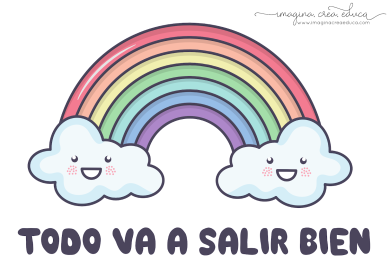 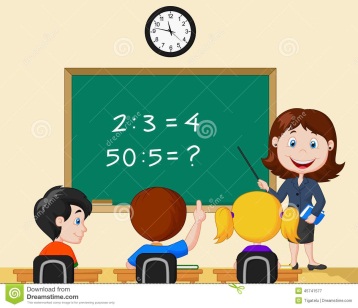 PLAN DE TRABAJOESCUELA PRIMARIA: ___________	SEXTO GRADO	MAESTRO (A) : _________________NOTA: es importante que veas las clases por la televisión diariamente para poder realizar tus actividades.Anexo #1 Español 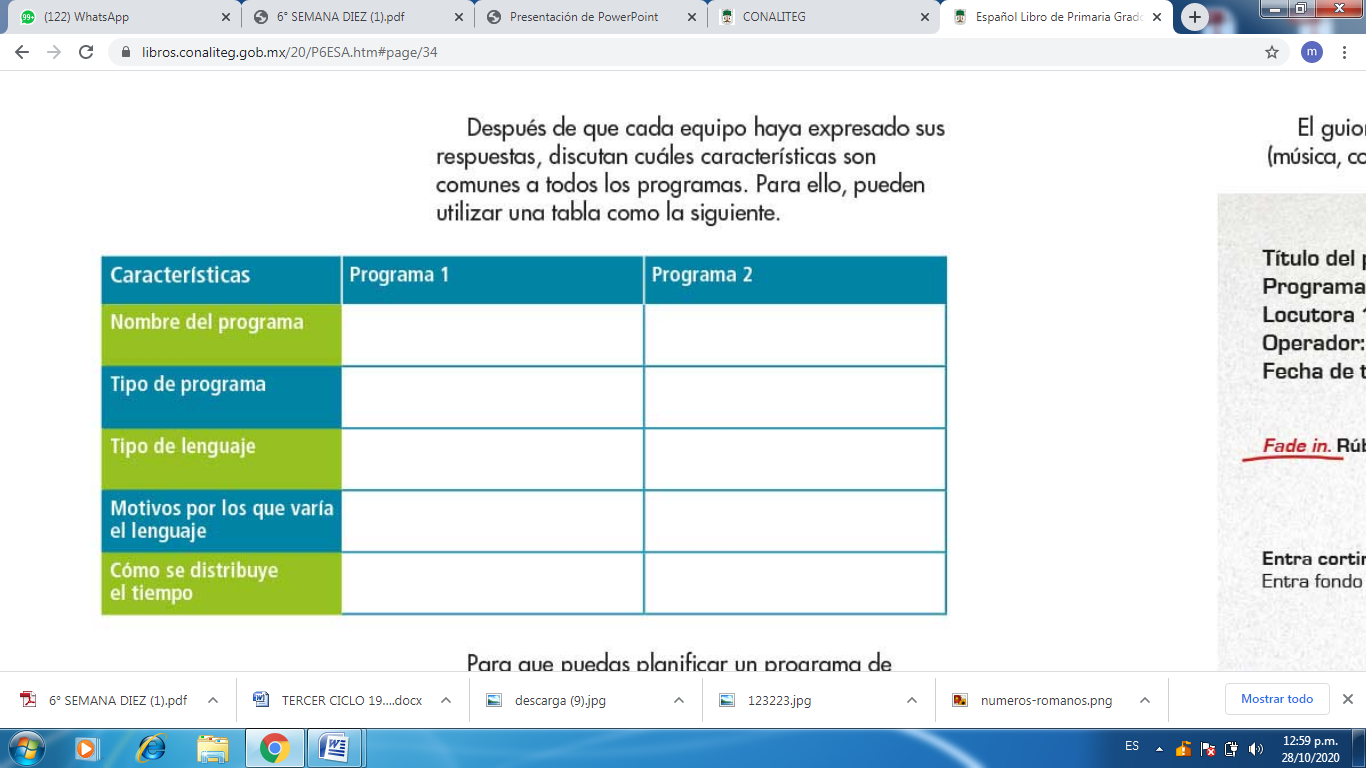 Anexo # 2 Matemáticas. 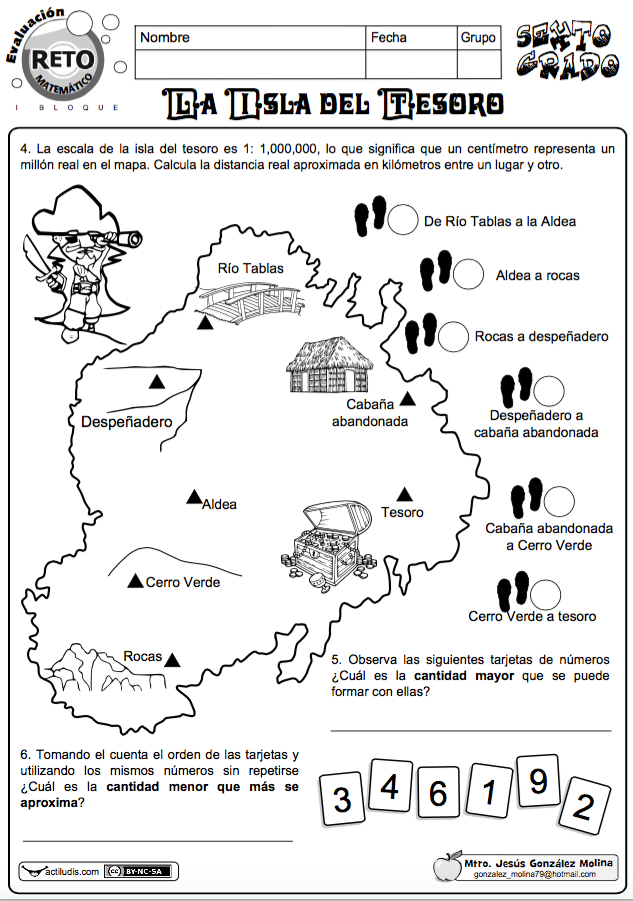 ASIGNATURAAPRENDIZAJE ESPERADOPROGRAMA DE TV ACTIVIDADESSEGUIMIENTO Y RETROALIMENTACIÓNLUNESVida Saludable Día festivo/programación especialEnvía evidencias de tus trabajos al whatsApp de tu maestro (a), tienes hasta las 9:00 p.m de cada día.NOTA: no olvides ponerle la fecha a cada trabajo y tú nombre en la parte de arriba.  LUNESEducación Socioemocional Día festivo/programación especialEnvía evidencias de tus trabajos al whatsApp de tu maestro (a), tienes hasta las 9:00 p.m de cada día.NOTA: no olvides ponerle la fecha a cada trabajo y tú nombre en la parte de arriba.  LUNESLengua materna Día festivo/programación especialEnvía evidencias de tus trabajos al whatsApp de tu maestro (a), tienes hasta las 9:00 p.m de cada día.NOTA: no olvides ponerle la fecha a cada trabajo y tú nombre en la parte de arriba.  LUNESHistoriaDía festivo/programación especialEnvía evidencias de tus trabajos al whatsApp de tu maestro (a), tienes hasta las 9:00 p.m de cada día.NOTA: no olvides ponerle la fecha a cada trabajo y tú nombre en la parte de arriba.  LUNESGeografía Día festivo/programación especialEnvía evidencias de tus trabajos al whatsApp de tu maestro (a), tienes hasta las 9:00 p.m de cada día.NOTA: no olvides ponerle la fecha a cada trabajo y tú nombre en la parte de arriba.  ASIGNATURAAPRENDIZAJE ESPERADOPROGRAMA DE TV ACTIVIDADESSEGUIMIENTO Y RETROALIMENTACIÓNMARTESEducación físicaFortalece su imagen corporal al afrontar desafíos en el juego, la expresión corporal y la iniciación deportiva, para manifestar un mayor control de su motricidadSoy quien deseo serPing pong de mesa.  Necesitas una pequeña pelota de goma que rebote. Dos equipos de un integrante cada uno. Golpea la pelota con la mano, tratando de que este bote y pase al lado del contrario, deben de controlar sus movimientos y fuerza, gana el equipo que se le caiga menos y haga más puntos.Envía evidencias de tus trabajos al whatsApp de tu maestro (a), tienes hasta las 9:00 p.m de cada día.NOTA: no olvides ponerle la fecha a cada trabajo y tú nombre en la parte de arriba.  MARTESMatemáticas Elección de un código para comunicar la ubicación de objetos en una cuadrícula.Establecimiento de códigos comunes para ubicar objetos.Buscando rutasCon ayuda de un miembro de tu familia, observa el plano de Guanajuato de la página 31 de tu libro de texto. *Cada uno deberá seleccionar un lugar dentro del plano de Guanajuato sin que el otro sepa cuál es.  *Establezcan o describan por escrito la ruta para ir de la alhóndiga al lugar elegido.* Entreguen la indicación a su compañero y vean si consiguen llegar al lugar que habían elegido.  Envía evidencias de tus trabajos al whatsApp de tu maestro (a), tienes hasta las 9:00 p.m de cada día.NOTA: no olvides ponerle la fecha a cada trabajo y tú nombre en la parte de arriba.  MARTESCiencias naturales Argumenta en favor de la detección oportuna de cáncer de mama y las conductas sexuales responsables que inciden ensu salud: prevención de embarazos e infecciones de transmisión sexual (ITS), como el virus de inmunodeficienciahumana (VIH).Detección oportuna delcáncer de mamaInvestiga en diccionario, internet, u otro medio que tengas disponible: ¿Qué es el cáncer de mama?Lee un dato interesante de la página 33 de tu libro de texto y elabora un cartel referente al tema “Cáncer de mama” 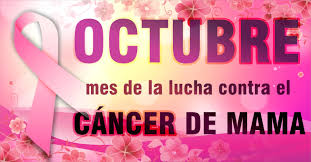 Envía evidencias de tus trabajos al whatsApp de tu maestro (a), tienes hasta las 9:00 p.m de cada día.NOTA: no olvides ponerle la fecha a cada trabajo y tú nombre en la parte de arriba.  MARTESLengua materna Conoce la función y estructura de los guiones de radio. Emplea el lenguaje de acuerdo con el tipo deaudienciaFunción y características de los guiones de radioSintoniza dos programas de radio, en caso de no contar con radio, pide ayuda a un familiar para responder las preguntas sobre algún programa que el haya escuchado. 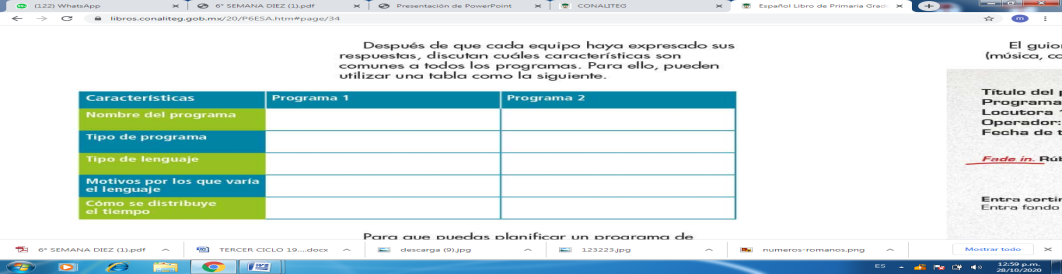 Ver anexo #1 EspañolEnvía evidencias de tus trabajos al whatsApp de tu maestro (a), tienes hasta las 9:00 p.m de cada día.NOTA: no olvides ponerle la fecha a cada trabajo y tú nombre en la parte de arriba.  MARTESHistoria Reconoce la importancia del mar Mediterráneo en el desarrollo del comercio y la difusión de la cultura.El mar Mediterráneo: un espacio de intercambioLee el tema “El mar Mediterráneo, un espacio de intercambio” página 42 de tu libro de texto y responde en tu cuaderno las siguientes preguntas. 1.- ¿Por qué el mar Mediterráneo ha sido uno de los más importantes para el ser humano?2.- ¿Cómo es el clima en el mar Mediterráneo?3.- ¿Qué facilita el contacto entre los pueblos y traslado de mercancías?4.- ¿Qué pueblos vivieron alrededor del Mediterráneo?5.- ¿Qué civilizaciones surgieron con el desarrollo del transporte marítimo?Envía evidencias de tus trabajos al whatsApp de tu maestro (a), tienes hasta las 9:00 p.m de cada día.NOTA: no olvides ponerle la fecha a cada trabajo y tú nombre en la parte de arriba.  ASIGNATURAAPRENDIZAJE ESPERADOPROGRAMA DE TV ACTIVIDADESSEGUIMIENTO Y RETROALIMENTACIÓNMIÉRCOLES Cívica y ética en dialogo Valora el ejercicio de libertades de expresión, conciencia, asociación yrespeta el ejercicio de las libertades de otras personas, en el marco delrespeto a la dignidad y los derechos humanos¡Que las redes no te enreden!Elabora un cartel en tu cuaderno sobre el tema “RESPETO A LA LIBERTAD Y DIGNIDAD DE TODOS” Envía evidencias de tus trabajos al whatsApp de tu maestro (a), tienes hasta las 9:00 p.m de cada día.NOTA: no olvides ponerle la fecha a cada trabajo y tú nombre en la parte de arriba.  MIÉRCOLES Artes Utiliza la forma, el color y los sonidos para construir la historia de un personajeImprovisando… andoElabora en tu cuaderno, a base de tu imaginación un personaje que tenga tu forma y color favorito. Escribe una pequeña historia en tu cuaderno, en donde incluyas el personaje que acabas de inventar. Envía evidencias de tus trabajos al whatsApp de tu maestro (a), tienes hasta las 9:00 p.m de cada día.NOTA: no olvides ponerle la fecha a cada trabajo y tú nombre en la parte de arriba.  MIÉRCOLES Formación cívica y ética Valora el ejercicio de libertades de expresión,conciencia, asociación y respeta el ejercicio de las libertades de otraspersonas, en el marco del respeto a la dignidad y los derechos humanosTenemos libertadRealiza un dibujo donde expreses el derecho a la libertad, y porque debemos de respetar los derechos de otras personas.Responde en tu cuaderno:¿Qué pasa cuando una persona no respeta la libertad de otra?¿Para qué sirven los derechos humanos?¿Qué sucedería si todos respetáramos a los demás?Envía evidencias de tus trabajos al whatsApp de tu maestro (a), tienes hasta las 9:00 p.m de cada día.NOTA: no olvides ponerle la fecha a cada trabajo y tú nombre en la parte de arriba.  MIÉRCOLES Matemáticas Elección de un código para comunicar la ubicación de objetos en una cuadrícula. Establecimiento de códigos comunes para ubicarobjetos..Distancias igualesElabora un croquis de tu comunidad en tu cuaderno, y escribe las rutas para llegar a la Escuela, hospital e iglesia. Toma como punto de partida tu hogar.Resuelve el desafío #16 “Distancias Iguales” páginas 32 y 33 de tu libro de texto.Envía evidencias de tus trabajos al whatsApp de tu maestro (a), tienes hasta las 9:00 p.m de cada día.NOTA: no olvides ponerle la fecha a cada trabajo y tú nombre en la parte de arriba.  MIÉRCOLES Lengua materna Conoce la función y estructura de los guiones de radio. Emplea el lenguaje de acuerdo con el tipo deaudiencia. (2/4)Planificación de unprograma de radioObserva el ejemplo de guion de radio de la página 35 de tu libro de texto. Responde las siguientes preguntas en tu cuaderno:¿A qué tipo de público va dirigido el programa? (niños, jóvenes, adultos, mujeres, etc.)¿Qué datos contiene el guion de radio?¿Cómo se distribuyen las participaciones?Escoge un tema sobre el que quieras elaborar tu propio programa de radio, recolecta la información más relevante y anótala en tu cuaderno.Envía evidencias de tus trabajos al whatsApp de tu maestro (a), tienes hasta las 9:00 p.m de cada día.NOTA: no olvides ponerle la fecha a cada trabajo y tú nombre en la parte de arriba.  ASIGNATURAAPRENDIZAJE ESPERADOPROGRAMA DE TV ACTIVIDADESSEGUIMIENTO Y RETROALIMENTACIÓNJUEVESEducación física Fortalece su imagen corporal al afrontar desafíos en el juego, la expresión corporal y la iniciación deportiva, para manifestar un mayorcontrol de su motricidadSoy quien deseo ser Material: 2 globos o una bolsa de plástico inflada. 5 botellas de plástico Bolsa de mandado Hagamos un poco de todo”.• Coloca las botellas en línea recta a 2 pasos de distancia cada botella. • Metete dentro de la bolsa de mandado e infla el globo o bolsa. • Actividad 1: Deberás desplazarte entre las botellas en zig-zag con una mano irás golpeando el globo y con la otra mano sostendrás la bolsa para que no se te salga del cuerpo.Envía evidencias de tus trabajos al whatsApp de tu maestro (a), tienes hasta las 9:00 p.m de cada día.NOTA: no olvides ponerle la fecha a cada trabajo y tú nombre en la parte de arriba.  JUEVESMatemáticas Cálculo de distancias reales a través de la medición aproximada de un punto a otro en un mapa.Diferentes rutas en un mapaInvestiga en tu diccionario, internet o el medio que tengas disponible, el significado de ESCALA.Resuelve en tu libro de texto el desafío #17 “¿Cuál es la distancia real?” de la pagina 34.Envía evidencias de tus trabajos al whatsApp de tu maestro (a), tienes hasta las 9:00 p.m de cada día.NOTA: no olvides ponerle la fecha a cada trabajo y tú nombre en la parte de arriba.  JUEVESGeografía Analiza tendencias y retos del crecimiento, de la composición y la distribuciónde la población mundialCausas del crecimientopoblacionalAnaliza las graficas de población de la pagina 78 de tu libro de texto y responde las siguientes preguntas en tu cuaderno:¿Cuánta población había en México en el año 2010?¿Cuánta población existía en Italia en el año 2010?¿De qué grupo de edades había más habitantes en México en el año 2010?¿Cuánta población existía en México en el año 2005?Envía evidencias de tus trabajos al whatsApp de tu maestro (a), tienes hasta las 9:00 p.m de cada día.NOTA: no olvides ponerle la fecha a cada trabajo y tú nombre en la parte de arriba.  JUEVESLengua materna Inventa un texto narrativo conservando el propósito social del texto fuenteLas comidas de mi pueblo Investiga en el periódico, revistas o internet, un acontecimiento que se haya presentado en tu comunidad y cópialo en tu cuaderno. A continuación escribirás tu propia versión sobre ese artículo (con tus propias palabras) sin perder el sentido original del texto original.Envía evidencias de tus trabajos al whatsApp de tu maestro (a), tienes hasta las 9:00 p.m de cada día.NOTA: no olvides ponerle la fecha a cada trabajo y tú nombre en la parte de arriba.  JUEVESCiencias naturales Argumenta en favor dela detección oportuna de cáncer de mama y las conductas sexuales responsables que inciden en su salud: prevención de embarazos e infecciones de transmisión sexual (ITS), comoel virus de inmunodeficiencia humana (VIHConductas sexualesresponsablesCopia en tu cuaderno el siguiente cuadro y respóndelo:Puedes apoyarte de tu libro de texto páginas:  33, 40, 41, 42, 44. Envía evidencias de tus trabajos al whatsApp de tu maestro (a), tienes hasta las 9:00 p.m de cada día.NOTA: no olvides ponerle la fecha a cada trabajo y tú nombre en la parte de arriba.  ASIGNATURAAPRENDIZAJE ESPERADOPROGRAMA DE TV ACTIVIDADESSEGUIMIENTO Y RETROALIMENTACIÓNVIERNESVida saludable Toma decisiones sobre su alimentación, reconociendo impactos en el aprovechamiento de recursosnaturalesMe informo, luego comoDibuja 5 productos naturales que consumes con frecuencia. Menciona porque es importante consumir los alimentos naturales o de temporada que se producen en tu comunidad y que beneficios tiene para tu salud.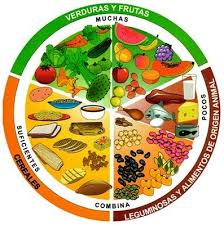 Envía evidencias de tus trabajos al whatsApp de tu maestro (a), tienes hasta las 9:00 p.m de cada día.NOTA: no olvides ponerle la fecha a cada trabajo y tú nombre en la parte de arriba.  VIERNESIngles Comprende indicaciones para trasladarse de unlugar a otro.¿A dónde quieres ir?Envía evidencias de tus trabajos al whatsApp de tu maestro (a), tienes hasta las 9:00 p.m de cada día.NOTA: no olvides ponerle la fecha a cada trabajo y tú nombre en la parte de arriba.  VIERNESMatemáticas Cálculo de distancias reales a través de la medición aproximada de un punto aotro en un mapa.Medición en un mapa delas distancias recorridasObserva el anexo #2 Matemáticas  y responde en tus cuadernos las distancias recorridas según te lo indica la actividad.Resuelve en tu libro de texto el desafío #18 “¿Cuál es la distancia real?” de la página 35.Envía evidencias de tus trabajos al whatsApp de tu maestro (a), tienes hasta las 9:00 p.m de cada día.NOTA: no olvides ponerle la fecha a cada trabajo y tú nombre en la parte de arriba.  VIERNESArtesParticipa en la presentación de la pieza teatralseleccionada, frente a públicoExplorando... andoInterpreta el dialogo de un personaje frente a tu familia, ellos deberán de adivinar que personaje es el que estas interpretando y dibujarlo en una hoja de tu cuaderno, la persona que termine primero será el ganador. Envía evidencias de tus trabajos al whatsApp de tu maestro (a), tienes hasta las 9:00 p.m de cada día.NOTA: no olvides ponerle la fecha a cada trabajo y tú nombre en la parte de arriba.  VIERNESEducación socioemocional Argumenta de qué manera las diferencias entrepersonas se convierten en fortalezas y retos dentro de una familia o de un grupo escolar¡Nuestras diferencias sonnuestra fortaleza!Escribe en tu cuaderno 5 reglas que se implementen en casa. En donde se pusieron de acuerdo todos los miembros de tu familia para convivir de una manera armónica y feliz. Envía evidencias de tus trabajos al whatsApp de tu maestro (a), tienes hasta las 9:00 p.m de cada día.NOTA: no olvides ponerle la fecha a cada trabajo y tú nombre en la parte de arriba.  